日期課程/活動/講座/會議名稱110年9月10日觀音區公所臺灣女孩日性別平等宣導2課程/活動/講座/會議簡介：為響應聯合國指定10月11日為「國際女孩日」，呼籲各國重視並投資女孩，期能幫助女孩獲得應有之發展資源，我國自102年起將每年10月11日訂為「臺灣女孩日」，行政院亦函頒「提升女孩權益行動方案」，以積極保障女孩權益。課程/活動/講座/會議簡介：為響應聯合國指定10月11日為「國際女孩日」，呼籲各國重視並投資女孩，期能幫助女孩獲得應有之發展資源，我國自102年起將每年10月11日訂為「臺灣女孩日」，行政院亦函頒「提升女孩權益行動方案」，以積極保障女孩權益。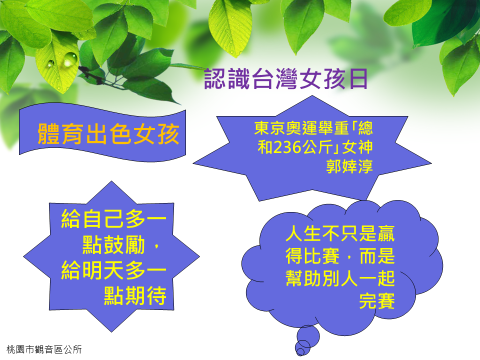 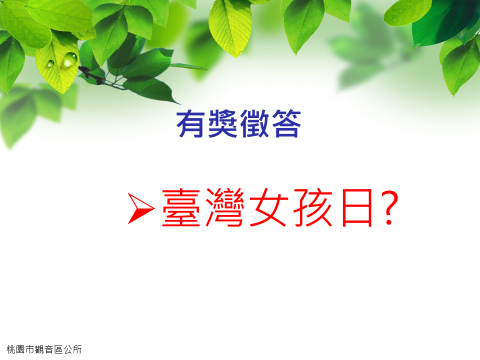 舉例體育領域出色女孩-郭婞淳答案：10月11日 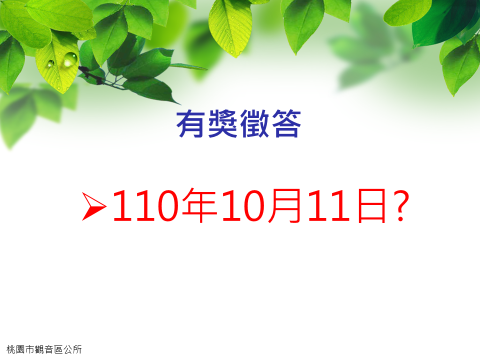 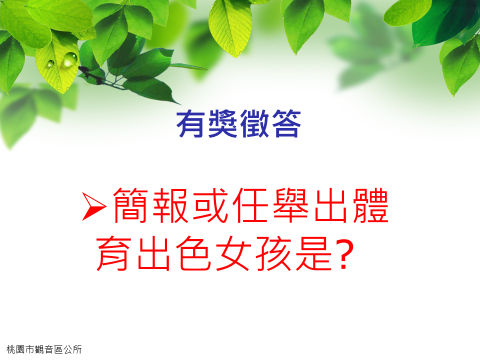 答案：臺灣女孩日答案：舉重女神-郭婞淳